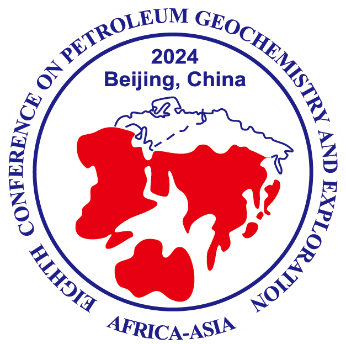 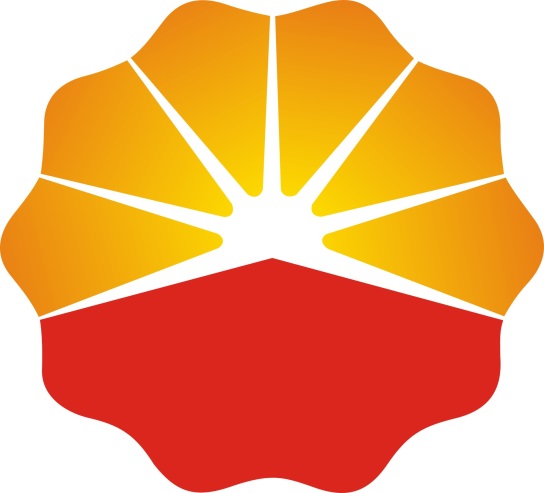 第12届亚非石油地球化学与勘探国际会议二号通知AAAPG 2024  10月 18-19日, 2024中国·北京www.aaapg.org.cnAAAPG是由中国、印度等亚非油气地球化学家联合发起成立的非盈利学术组织，旨在联合域内油气地球化学专家，共同研讨应对油气地质与地球化学领域的科学技术难题。AAAPG倡导的亚非国际学术会议自1985年第一次在印度举办以来，已圆满召开11届，参会者主要来自中国、澳大利亚、尼日利亚、印度尼西亚、美国等国家的石油公司和科研机构。第12届亚非石油地球化学与勘探国际会议（AAAPG2024）定于2024年10月18-19日在中国北京举行，其目标是促进国际和跨学科交流，加强学术界、研究机构和业界研究人员之间的合作，推动亚非地区石油地球化学领域的发展和进步。会议主题: 亚非油气勘探开发新进展与区域资源环境协同发展专题内容:1. .地球多圈层演化与碳循环2. 亚非地区化石能源勘探重点3. 油气生成与成藏地球化学4. 常规-非常规全油气系统5. 深层-超深层油气生成与演化 6. 分子同位素有机地球化学7. 生物与环境有机地球化学8. 地球化学实验新技术与新方法9. 油气勘探开发数智化10. 石油伴生资源勘探与综合利用（氢气、氦气等）一、会议组织主办单位:	亚非石油地球化学家理事会中国石油学会地质专业委员会中国地质学会油气地球化学与成藏专业委员会承办单位: 	中国石油勘探开发研究院提高采收率全国重点实验室中国石油天然气集团公司油气地球化学重点实验室时间地点: 会议举办地为中国北京，时间为2024年10月18-19日，20日为会后野外考察。会场及住宿酒店定于中国石油科技交流中心, 位于北京市昌平区沙河镇黄河街与太行路交会处东北角。二、会议注册重要日期:5月20日：网上注册及摘要投稿开始（网址：www.aaapg.org.cn）7月20日：摘要投稿截止7月30日：录用通知与邀请函发送8月31日：早期注册缴费与酒店预订截止  10月17日：线下注册与破冰晚宴10月18-19日：会议举行10月20日：会后野外考察（可选）投稿与缴费:参会者需提交围绕会议主题的英文摘要。摘要模板可从大会主页 http://www.aaapg.org.cn 下载，并通过上述网站进行提交。上传的摘要文件需为Microsoft Word格式，篇幅控制在一页A4纸内，可包含一张图/表。早期注册费用：线下注册费用： 野外考察：考察地点为天津蓟县中-新元古界标准剖面。考察层位包括1.6-1.4Ga蓟县系高于庄组、杨庄组、雾迷山组、洪水庄组和铁岭组，以及1.4-1.2Ga待建系下马岭组。 野外考察早期注册费用：野外考察线下注册费用： 三、亚非石油地球化学家理事会：主  席：张水昌副主席：委  员：国内国际正式代表/博士后：2500元400美元学生：1200元200美元国内国际正式代表/博士后：2800元500美元学生：1300元250美元国内国际正式代表/博士后：400元50美元学生：200元25美元国内国际正式代表/博士后：600元80美元学生：300元40美元彭平安Steve Larter黎茂稳Kliti Grice刘可禹Simon George王云鹏John K. VolkmanCourtney TurichEddy A. SubrotoAnil K. GargMahdi AbualiPim F. van BergenChukwuemeka M. EkweozorAlon AmraniAndang BachtiarAnais PagesBaleshwar KumarBernhard Krooss蔡春芳曹  剑常象春陈建平陈践发Dardji NeoradiDevleena MariE. Mohammed冯子辉M. SchulzH.N. Mathu侯读杰胡文瑄黄海平Ines MelendezImran Khan贾望鲁李  超李美俊刘全有刘新社柳  波卢双舫卢  鸿罗  冰罗根明罗情勇M. M. IbrahimMeshack KagyaO. Abul GebbayiO. Sonibare秦  勇邱楠生Swapan K. B.Very Susanto孙永革苏  劲谭静强腾格尔田  辉王  民王飞宇王晓梅向宝力肖贤明薛海涛张  斌钟宁宁郑国东